Protokoll styrelsemöteÖrebro Studentkår   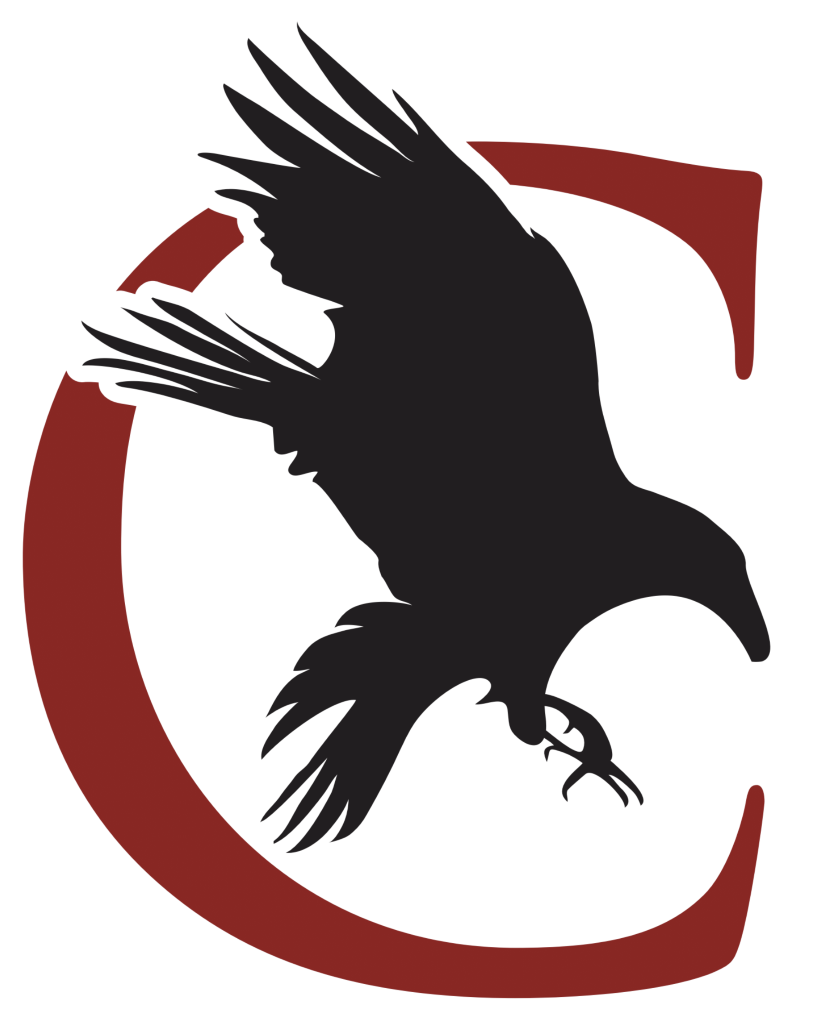 Sektionen Corax   2021-02-17Dnr:20/21: XXII.A.4.14
 §1 Mötets öppnas Lisa förklarade mötet öppnat klockan 18.15§2 Val av mötesordförande  Beslut togs att välja Lisa Alm till mötesordförande. §3 Val av mötessekreterare   Beslut togs att välja Wilma Antonsson till mötessekreterare. §4 Val av justerare tillika rösträknare   Beslut togs att välja Caroline Starborg till rösträknare §5 Protokolljustering   Beslut togs att protokollet ska vara färdigskrivet senast den 3/3
 §6 Adjungeringar   Inga adjungeringar. §7 Fastställande av dagordningen   Dagordningen fastställs enligt utskick.§8 Meddelande och rapporter  Ordförande Har tillträtt, har suttit med Emilia och planerat inför vår verksamhet, varit i kontakt med universitetet angående vårt förråd, etc.Vice ordförande mot ÖSHar hanterat ÖS-saker. Har diskuterat hur vi ska validera medlemskap på ett smidigt sätt inför valmötet.Ekonomiansvarig Inget att rapportera.Studiesocialt ansvarig Publicerat föranmälan till pubrundan, haft möte med studiesociala utskottet angående aktiviteter inför våren, varit på Unisex-möte angående kåröverskridande aktiviteter.Introduktionsansvarig Har valts in på sina poster, varit på avslutande Qraka-möte, börjat planera inför nästa introduktionSekreterare Gjort denna dagordning.Ledamot Skickat ut alla hjärtans dag-breven.Informationsansvarig Fixat med alla hjärtans dag-breven, beställt tröja åt ny introduktionsansvarig, fixat med hemsidan.Utbildningsbevakare Varit i kontakt med programansvarig för förskollärarprogrammet angående studentrepresentationen där.Näringslivsansvarig Pratat med samarbetspartners om loggor på vår hemsida, pratat med kommunikationsansvarig på uni om U8-huset.Ordförande lärarutskottetInget att rapportera.Diskussionspunkter  §9 Ordningsregler – Lisa (10min)Lisa föredrar de ordningsregler vi satt upp tidigare under verksamhetsåret, allmänna-, mötes- samt kommunikationsregler.§10 Recap: Verksamhetsplan & Konkretisering – Emilia (10min)Emilia sammanfattar våra organisatoriska mål. §11 Utvärdering av aktiviteter – Lisa (5min)Lisa föredrar att vi under hösten satte upp ett mål om att vi skulle skriva ner samt utvärdera de aktiviteter vi genomför, för att underlätta inför att verksamhetsberättelsen skall skrivas. Styrelsen får i uppdrag att fylla i de aktiviteter som genomförts men ännu ej antecknats.§12 Utvecklingssamtal – Emilia & Lisa (5min)Lisa föredrar att ordförande och vice ordförande nu har skickat ut tider samt frågor inför utvecklingssamtal med alla styrelsemedlemmar.§13 Information angående Kårhuset – Emilia (10min)Emilia föredrar om Kårens situation, och om dess fortlevnad i och med corona. §14 Teambuilding/Kick-off – Lisa & Emilia (15min)Lisa föredrar att vi skall ha en digital kick off i styrelsen den 4:e mars. Styrelsen ombeds komma med förslag på aktiviteter, exempel som kommer fram är: scribble.io - rita gissa, haxball – online fotbollspel, något quiz, kahoot med bilder vi skickar in. §15 Mingelkväll – Lisa & Emilia (10min)Lisa föredrar att vi känner en oro inför att hitta nog med folk till kommande styrelse, för att försöka marknadsföra styrelseposterna föreslås vi hålla i ett digitalt mingel för att prata med folk som är intresserade. Mimi, Jocke, Hugo och Tobbe utgör en planeringsgrupp inför denna aktivitet. Datum diskuteras vidare i vår facebookgrupp, för att hitta ett datum då flest styrelsemedlemmar kan vara med.§16 Corax förråd i långhuset – Lisa (5min)Lisa föredrar att vi för en tid sedan blev ombedda att tömma vårt förråd i långhuset pga förrådet i sig utgör en brandrisk. Vi blev tidigare erbjudna andra förråd, men på ställen på campus som ligger väldigt långt ifrån vårt sektionsrum. Nu har kontakten med personal från universitetet tagits upp igen, och vi har blivit erbjudna ett förråd i teknikhuset. §17 Valnämnd – Lisa & Emilia (5 min)Vi har hittills inte fått in några kandidater till valnämnd. Om det inte tillkommer några kandidater, är det upp till styrelsen att lösa. “Specialvalnämnden” kommer utgöras av Hugo, Mimi, Tobias och Jocke – vilka inte skall söka om sina poster. §18 Intropolicy (Jocke, 15 min) Jocke föredrar att det blivit en obalans i Qraka-gruppen då kårsektionernas generaler har varierad erfarenhet av introduktionsarbetet. Jockes förslag utgörs av att alla kårsektioner bör ha minst en person som tidigare deltagit i introduktionen, för att förutsättningarna i sektionernas egna introduktionen samt arbetet i Qraka-gruppen skall kunna vara optimala.Styrelsen uppdrar Jocke och Emilia att ta förslaget vidare, och formulera ett förslag vi kan rösta igenom här.§19 Hemsidan (Jocke, 10 min)Jocke föredrar att vår hemsida medfört mycket krångel, då vi under ett års tid inte kunnat publicera saker där. I alla hörn och kanter på hemsidan ligger dokument som är väldigt gamla och helt utdaterade. Om problemen är så stora bör vi överväga att byta portal helt. Styrelsen är eniga om att vi bör se över hemside-situationen snarast.§20 U8 huset (Alek, 5 min)Alek föredrar kring det hus som skall byggas på campus, ett utbildningshus, och undrar om styrelsens input till vad huset bör innehålla. Emilia tillägger att det generellt behövs sittplatser och ett pentry, likt i de andra byggnaderna på campus.§21 Vision - instagram takeover? (Alek, 5 min)Alek föredrar att Vision har svårt med rekrytering och att de vill göra en instagram takeover. Styrelsen tycker detta är en dålig idé då detta inte står i något kontrakt vi har med dem, samt att vi vill fortsatt ha fullt mandat över våra sociala medier. §22 Kommunikation Allekando inlägg på hemsidan (Alek, 5 min)Alek föredrar att allekando samarbetar med flertalet företag, och att dessa företag vill marknadsföra på vår instagram igen. §23 Övriga frågorInga övriga frågor.§24 BeslutInga beslut har tagits.§ Nästa möte Nästa möte är onsdagen 3/3 kl.17.15§ Mötet avslutas Lisa avslutade mötet kl.20.07_______________________________   Mötesordförande     _______________________________   _______________________________    Sekreterare                                                      Justerare/Rösträknare   Kallade  Aleksander BergerCaroline StarborgDaniel TammeEmilia MalmHugo ÖqvistJocke BrelinJulia BorghedeLinn SvorénLisa Alm Mimi Boström Thyra KylestenTobias Johansson Wilma Antonsson  DeltagandeAleksander BergerCaroline StarborgDaniel TammeEmilia MalmHugo ÖqvistJocke BrelinJulia BorghedeLinn SvorénLisa Alm Mimi Boström Thyra KylestenTobias Johansson Wilma Antonsson 